112學年度第一學期中華大學應用外語暨智慧商務學士學位學程評分量表(Rubrics)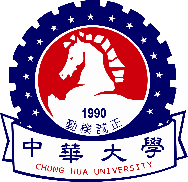                    授課年級： 	          課程名稱：畢業專題(二)   開課課號：                   學生：                    專題題目：             專題編號：Rubrics平均分數：         (佔學期成績60％)          備註:專題競賽校外評審：          (佔學期成績40％)                                     學期成績：                                                               指導老師：             老師核心能力比例100-90分89-80分79-70分69-60分59-0分得分外語能力（英語能力為主）30％2. 智慧商務能力 （智慧商務環境建構能力及資訊管理能力）40％3. 跨文化實作能力30％